Методический семинар на тему:«Мини-музей в ДОУ как средство патриотического воспитания дошкольников»Как рассказать вам о реках России?Как рассказать вам о русской земле?Как объяснишь, что одни мы такие?Как рассказать вам о русской душе? Песня «Россия» Эллии Рикла
из репертуара Музыкального театра «Юсна»Чувство Родины... Оно начинается у ребенка с отношения к семье, к самым близким людям - к матери, отцу, бабушке, дедушке. Это корни, связывающие его с родным домом и ближайшим окружением. Чувство Родины начинается с восхищения тем, что видит перед собой малыш, чему он изумляется, и что вызывает отклик в его душе... И хотя многие впечатления еще не осознаны им глубоко, но, пропущенные через детское сердечко, они играют огромную роль в становлении личности патриота.Что же включает в себя понятие «Патриотическое воспитание»?  Патриотическое воспитание  - это взаимодействие взрослого и детей в совместной деятельности и общении, направленное на раскрытие и формирование в ребенке общечеловеческих нравственных качеств личности, приобщение к истокам национальной и религиозной культуры, природе родного края, воспитание эмоционально-действенного отношения, чувства сопричастности, привязанности к окружающим.Патриотическое воспитание на современном этапе становится неотъемлемой частью педагогической деятельности детских садов, как первых звеньев в непрерывной системе образования, что прописано в ряде нормативно-правовых документов:В проекте Национальной доктрины образования Российской Федерации  сказано: «… система образования призвана обеспечить  воспитание патриотов России, граждан правового демократического государства, уважающих права и свободы личности, обладающих высокой нравственностью».В соответствии  с Федеральным государственным образовательным стандартом, который определил  основные принципы направления  - «приобщение детей к социокультурным нормам, традициям семьи, общества и государства».В Государственной Программе Патриотического воспитания граждан Российской Федерации до 2015 г. определены сущность и содержание патриотического воспитания.Компоненты патриотического воспитания:Содержательный (представления ребёнка об окружающем мире).Эмоционально-побудительный (эмоционально-положительные чувства ребёнка к окружающему миру).Деятельностный (отражение отношения к миру деятельности).Рассмотрим подробнее каждый компонент патриотического воспитания:1 компонент включает в себя:культуру народа, его традиции, народное творчество;природу родного края и страны, деятельность человека в природе;историю родного края, отраженную в названиях улиц, памятниках;символику родного края и страны (герб, гимн, флаг).2 компонент включает в себя:любовь и чувство привязанности к родной семье и дому;интерес к жизни родного города и страны;гордость за достижения своей страны;уважение к культуре и традициям народа, к историческому прошлому;восхищение народным творчеством;любовь к родной природе, родному языку;уважение к человеку-труженику и желание принимать посильное участие в труде.3 компонент включает в себя:труд;игру;продуктивную деятельность;музыкальную деятельность;познавательную деятельность.Направления патриотического воспитания дошкольников в нашем детском саду: знакомство с родной страной, её культурой и традициями;знакомство с родным краем;знакомство с природой родного края; знакомство с родным городом (население города, события в жизни города, архитектура города, исторические вехи).Средства организации патриотического воспитания:Музей боевой славы (МОУ СОШ военведа);Музей казачества (МОУ СОШ военведа);Мини-музей «Поклонимся великим тем годам!»     МБДОУ д\с «Сказка».Формы трансляции опыта старших поколений, исторических событий, культуры и традиций своего народа:социальные детско – родительские проекты: «Мой город мне дорог», «Этих дней не  смолкнет слава!».православные праздники: «Пасха», «Масленица», «Рождество»;календарные даты: «8 марта», «День защитника Отечества»,  «День космонавтики», «9 Мая»;организацию акций:  «Открытка ветерану»;экскурсии, театрализованные, сюжетно-ролевые игры и др.   Мы рассмотрели с вами основные направления и формы работы по патриотическому воспитанию. В рамках одной встречи осветить их  все достаточно сложно, поэтому мы остановимся более подробно на одной из форм работы – создание мини – музеев в детском саду, конкретно мини-музея «Поклонимся великим тем годам…  »Тема Великой Отечественной Войны чрезвычайно актуальна в современном обществе, способствует объединению, сплочению нашего народа. День Победы близок и понятен детям дошкольного возраста, потому что реализует достаточно простую, ясную идею, известную по сказкам, - идею противостояния добра и зла и финальной победы добра.9 Мая! Великий праздник для нашего народа. День радости и вместе с тем день печали. В этот праздник мы поздравляем ветеранов и чтим память погибших. Многие десятилетия эта традиция передаётся из поколения к поколению. И вот сейчас поздравляют ветеранов уже их правнуки.Знать и помнить, ценить мир, который добыт таким трудом – это мы стараемся донести до наших детей. Почему мы решили создать этот мини – музей:«Если у человека нет матери, нет отца, но есть Родина – он ещё не сирота. Всё проходит: любовь, горечь утрат, даже боль от ран проходит, но никогда – никогда не проходит и не гаснет тоска по Родине…».  В.П.Астафьев.           Цель данного мини-музея:Воспитывать гражданско-патриотические чувства у детей-дошкольников, гордость за подвиг народа в Великой Отечественной Войне, уважение к ветеранам. Понимание важности праздника – Дня Победы в жизни каждого человека.   Форма деятельности:поисковая;экспозиционная;познавательная.Принципы музейной деятельности:наглядность;доступность.Описание мини-музеяМини-музей  «Поклонимся великим тем годам…»Расположен: Занимает угол групповой комнаты, экспонаты размещены на столе, на доске-фланелеграфе, на напольной полочке.Содержание и экспонаты: Основная идея – познакомить ребят с атрибутами ВОВ, с их историей и предназначением.  В мини-музее собраны оружие и предметы военного назначения, сохранившиесяс ВОВ до настоящего времени.  Музейные экспонаты собраны в соответствии с возрастом детей.  Результативность реализации мини-музея в условиях ДОУ.Заключается в следующем:У ребенка появляется шанс стать интеллигентным человеком, с детства приобщенным к культуре и к одному из ее замечательных проявлений - музею.Дети, полюбив и освоив музейное пространство, станут в старшем возрасте наиболее благодарными и восприимчивыми посетителями музейных выставок и культурных событий, приобретут познавательный интерес к «настоящему» музею.У детей формируется ценностное отношение к истории, появляется интерес к музеям и выставкам, развивается эмоциональный отклик. «Ребенок должен покидать музей с ощущением уверенности подъема «еще на одну ступеньку».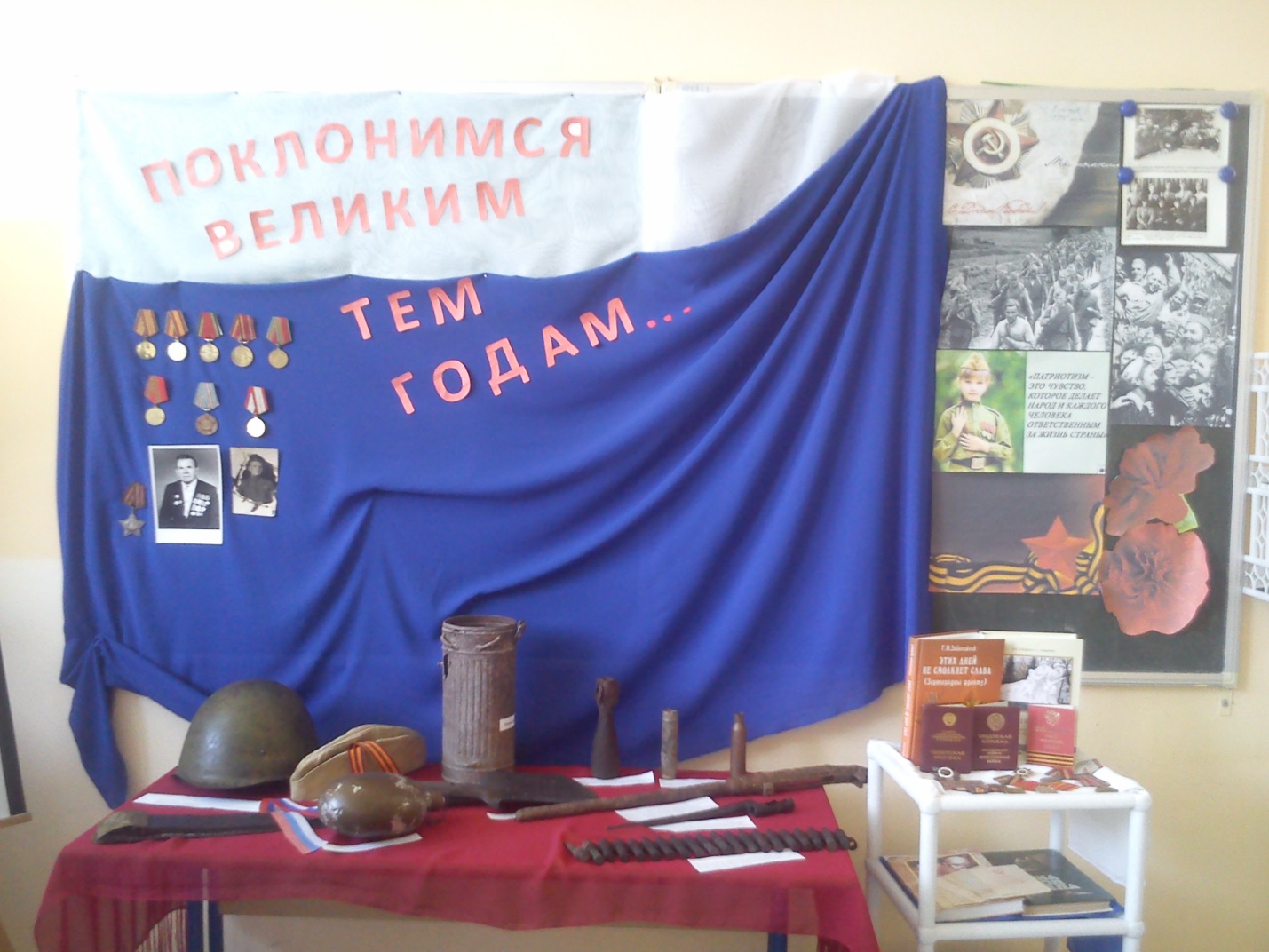 Вывод: Интересная и увлекательная работа по созданию музейного пространства в ДОУ продолжается.   Педагоги разрабатывают дидактические и развивающие игры по тематике Великой Отечественной войны. Мини-музей, созданный руками педагогов, детей и их родителей, становится интерактивным, а значит близким и понятным каждому ребенку. Все это позволяет воспитывать в дошкольниках чувство гордости за великий подвиг народа во времена Великой Отечественной войны..Перспектива дальнейшего  развития  мини-музея:Оформить фотовыставку «Поклонимся великим тем годам…».Собрать материал о героях-защитниках г.Зернограда.Сделать подборку авторов зерноградцев о защитниках Зернограда.Экскурсии, просветительские работы.Обмен опытом.Пополнение музея экспонатами.Работа с родителями.Проведение на базе мини-музея и использование его коллекций на занятиях по разным видам деятельности.